These scales are all currently balanced. You must choose a number to fill into the boxes in each problem that will keep them balanced.Whatever number you choose for a problem, you may ONLY use that number.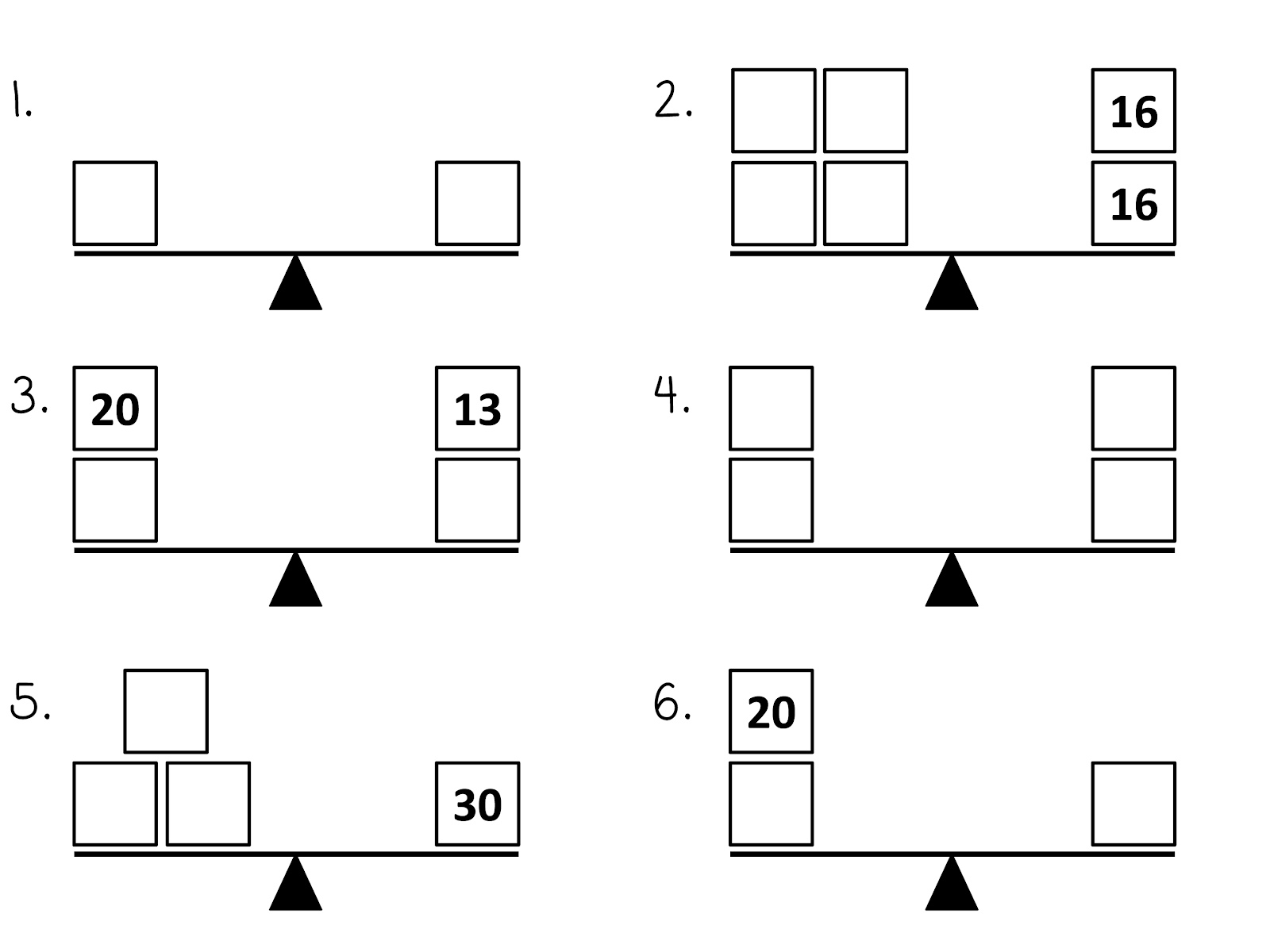 